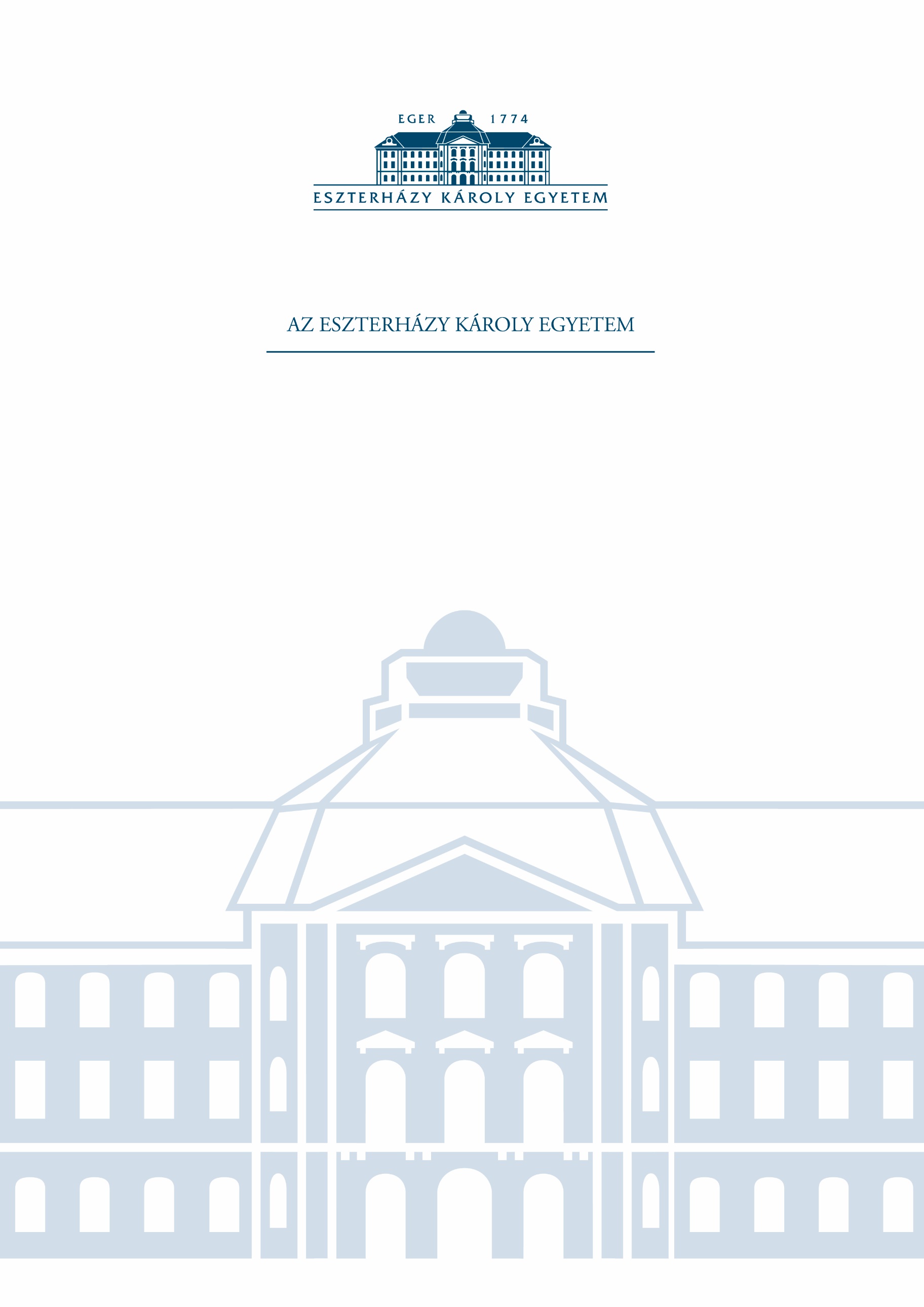 PROJEKTJAVASLAT ELŐTERJESZTŐ LAP MEGNEVEZÉSŰ MINŐSÉGIRÁNYÍTÁSI ŰRLAPJA2018Iktatószám: RKPO/               /2019Projektjavaslat előterjesztő lapPályázati felhívás azonosításaTervezett pályázat adataiProjekt Igazgatóság nyilatkozata A pályázati felhívás feltételrendszerének az intézmény: megfelel/ nem felel megDátum: 201... …………… hó ……… napAz Eszterházy Károly Egyetem rektorának engedélyeA pályázat dokumentáció elkészítését, a pályázaton való részvételt:engedélyezem / nem engedélyezemDátum: 201…. …………… hó ……… napAz Eszterházy Károly Egyetem kancellárának engedélyeA pályázat dokumentáció elkészítését, a pályázaton való részvételt:engedélyezem / nem engedélyezemDátum: 201…. …………… hó ……… napA gazdasági igazgató nyilatkozata Önerő szükségessége esetén a fedezet:Rendelkezésre áll/nem áll rendelkezésreDátum: 201…. …………… hó ……… napPályázati kiírás azonosítószáma és címe:Pályázati projekt címe:Pályázatot kiíró intézmény:Benyújtási / beérkezési határidő:EKE szerepe (főpályázó / partner, főpályázó neve):EKE szerepe (főpályázó / partner, főpályázó neve):Projektet megvalósító érintett szervezeti egység:Projektet megvalósító érintett szervezeti egység:Megva-lósítókProjektmenedzser:Megva-lósítókSzakmai vezető:Megva-lósítókPénzügyi vezető:A projekt megvalósulásának helyszíne:A projekt megvalósulásának helyszíne:Tervezett költségvetés		Igényelt támogatás:Tervezett költségvetés		Saját forrás:  Tervezett költségvetés		Hol áll rendelkezésre a saját forrás (keret)A projekt megvalósításának tervezett kezdete és végeA projekt megvalósításának tervezett kezdete és végeA pályázat rövid (max. 2000 karakter) tartalmi összefoglalása:A pályázat rövid (max. 2000 karakter) tartalmi összefoglalása:A pályázat rövid (max. 2000 karakter) tartalmi összefoglalása:..................................................Projekt Igazgatóság vezetője..................................................rektor..................................................kancellár..................................................gazdasági igazgató